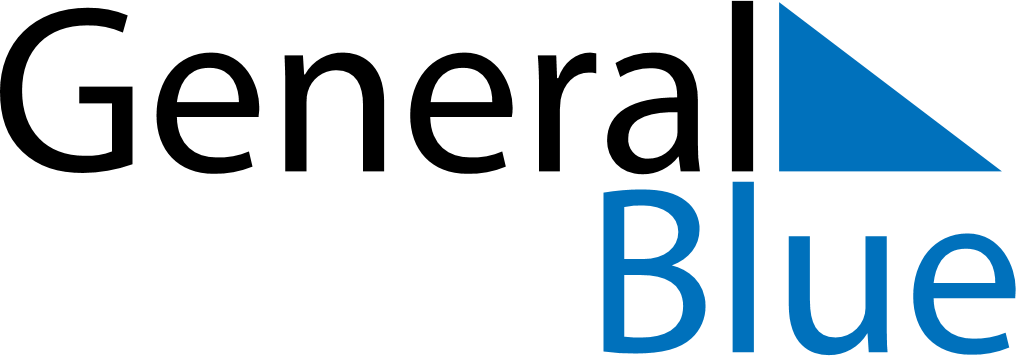 Philippines 2026 HolidaysPhilippines 2026 HolidaysDATENAME OF HOLIDAYJanuary 1, 2026ThursdayNew Year’s DayJanuary 23, 2026FridayFirst Philippine Republic DayFebruary 2, 2026MondayConstitution DayFebruary 17, 2026TuesdayChinese New YearFebruary 25, 2026WednesdayEDSA Revolution AnniversaryMarch 3, 2026TuesdayLantern FestivalMarch 20, 2026FridayEnd of Ramadan (Eid al-Fitr)April 2, 2026ThursdayMaundy ThursdayApril 3, 2026FridayGood FridayApril 4, 2026SaturdayEaster SaturdayApril 5, 2026SundayEaster SundayApril 9, 2026ThursdayDay of ValorApril 27, 2026MondayLapu-Lapu DayMay 1, 2026FridayLabour DayMay 27, 2026WednesdayFeast of the Sacrifice (Eid al-Adha)June 12, 2026FridayIndependence DayJune 16, 2026TuesdayIslamic New YearJune 19, 2026FridayJosé Rizal’s birthdayJuly 27, 2026MondayIglesia ni Cristo DayAugust 21, 2026FridayNinoy Aquino DayAugust 25, 2026TuesdayBirthday of Muhammad (Mawlid)August 31, 2026MondayNational Heroes’ DaySeptember 25, 2026FridayMid-Autumn FestivalNovember 1, 2026SundayAll Saints’ DayNovember 2, 2026MondayAll Souls’ DayNovember 30, 2026MondayBonifacio DayDecember 8, 2026TuesdayFeast of the Immaculate Conception of the Blessed Virgin MaryDecember 24, 2026ThursdayChristmas EveDecember 25, 2026FridayChristmas DayDecember 30, 2026WednesdayRizal DayDecember 31, 2026ThursdayNew Year’s Eve